DECISION MAKING APPROACHES FOR SOFTWARE QUALITYFUNCTION DEPLOYMENT(YAZILIM KALİTE FONKSİYONU YAYILIMI İÇİN KARAR VERME YAKLAŞIMLARI)byZeynep ŞENER, M.S.ThesisSubmitted in Partial Fulfillmentof the Requirementsfor the Degree ofDOCTOR OF PHILOSOPHYinINDUSTRIAL ENGINEERINGin theGRADUATE SCHOOL OF SCIENCE AND ENGINEERINGofGALATASARAY UNIVERSITYSupervisor: Prof. Dr. E. Ertuğrul KARSAKJan 2015This is to certify that the thesis entitledDECISION MAKING APPROACHES FOR SOFTWARE QUALITY FUNCTION DEPLOYMENTprepared by Zeynep ŞENER in partial fulfillment of the requirements for the degree of Doctor of Philosophy in Industrial Engineering at the Galatasaray University is approved by the Examining Committee:Prof. Dr. E. Ertuğrul KARSAK (Supervisor)Department of Industrial EngineeringGalatasaray University						-------------------------Prof. Dr. H. Ziya ULUKANDepartment of Industrial EngineeringGalatasaray University						-------------------------Prof. Dr. M. Nahit SERARSLANDepartment of Industrial Engineeringİstanbul Technical University					-------------------------Assist. Prof. Dr. S. Emre ALPTEKİNDepartment of Industrial EngineeringGalatasaray University						-------------------------Prof. Dr. Fethi ÇALIŞIRDepartment of Industrial Engineeringİstanbul Technical University					-------------------------Date: 		-------------------------ACKNOWLEDGEMENTSTitle starts after 5 cm below the top edge of the page and after the title, the text starts leaving a range of 3 gaps.Acknowledgment is written as first page and cannot exceed one page.Use text spacing with 1.5 gaps and specify the supporting organizations of the thesis, and thank to the people who contributes.Paragraph should be initiated from the edge and between two paragraphs one (1) line should be left blank.Put the date and your name below of the text as shown.Feb 2014Zeynep ŞENERLIST OF SYMBOLSAIC	: Akaike Information CriteriaANN	: Artificial Neural NetworkApp	: AppendixBP	: BackpropagationCGI	: Common Gateway InterfaceESS	: Error sum-of-squaresGARCH	: Generalized Autoregressive Conditional HeteroskedasticityGIS	: Geographic Information SystemsHCA	: Hierarchical Cluster AnalysisMbps	: Megabits per secondSt	: StationSWAT	: Soil and Water Assessment ToolMDP	: Markov Decision ProcessUofT		: University of TorontoABSTRACTWith the rapid development of software industry, improving software quality has gained increasing importance. Software development has been troubled by many problems, such as underestimation of cost, poor quality and customer dissatisfaction, since the inception of business computer systems in the 1950’s. These problems are generally associated with incorrect or incomplete specification of customer needs, and still persist in spite of the technical advances in software engineering tools in the past two decades. Software manufacturers have recently applied quality improvement techniques to software development to respond to the needs for software quality. Quality function deployment (QFD) has been utilized to develop software that maximizes customer satisfaction. QFD is a customer-oriented design tool for maximizing customer satisfaction. As an interdisciplinary team process, QFD is used to plan and design new or improved products or services that satisfy customer needs. The basic concept of QFD is to translate the desires of customers into engineering characteristics, and subsequently into parts characteristics, process plans and production requirements. In order to establish these relationships, QFD usually requires four matrices each corresponding to a stage of the product development cycle. These are product planning, part deployment, process planning, and production/operation planning matrices, respectively. The product planning matrix, called the house of quality (HOQ), which translates customer needs into engineering characteristics, is the most frequently employed matrix in QFD.RÉSUMÉOn considère le problème de control d’inventaire pour un système hybride de fabrication/refabrication à horizon infini avec la substitution de produit à l’existence de demande et produits retournés stochastiques.  Les produits fabriqués et refabriqués sont considérés comme deux produits différents, ayant des coûts et des prix de vente différents ainsi que les flux de demande distincts.  Les produits refabriqués ont un risque de rupture de stock supérieur à celui des produits fabriqués parce que la capacité de refabrication dépend principalement de la quantité des produits retournés disponibles pour la refabrication.  Une façon de résoudre le problème de rupture de stock pour les produits refabriqués est d'utiliser une stratégie de substitution downward, ce qui remplace un produit refabriqé (c'est à dire le produit de la valeur plus basse) par un produit fabriqué (c'est à dire le produit de la  valeur plus haute) au cas où les produits refabriqués sont en rupture de stock.  On formule ce problème comme le processus de décision de Markov (MDP) afin de déterminer les décisions de fabrication et refabrication sous la substitution de produit, et par l’expérimentation numérique on étudie les effets des distributions stochastiques des demandes et des produits retournés sur la rentabilité de la stratégie de substitution.  La politique d’inventaire optimale déterminée par le modèle de MDP a une structure complexe qui est très difficile d’être représentée  à l’aide de quelques paramètres de contrôle.  On propose des politiques d’inventaire heuristiques intuitifs à structure simple qui sont faciles à utiliser dans la pratique.  Ensuite, on développe des méthodes heuristiques pour déterminer les valeurs des paramètres de ces politiques.  On évalue la performance de ces techniques par rapport à la qualité de la solution ainsi que le temps de calcul.ÖZETÜrün ikame stratejisinin kullanıldığı bir stokastik melez üretim/yeniden üretim sistemine ilişkin stok kontrol problemi ele alınmıştır. Bu sistemde ürünlere ilişkin talepler ve geri dönen ürünler stokastik dağılıma sahiptir. Yeni ve yeniden üretilmiş ürünler, farklı maliyetlere ve farklı satış fiyatlarına sahip ve ayrı müşteri kitlelerine hitap eden iki farklı ürün olarak kabul edilmektedir.  Yeniden üretim kapasitesi büyük oranda yeniden üretim için gerekli olan geri dönen ürün miktarına bağlı olduğundan yeniden üretilmiş ürünler yeni üretilmiş ürünlere oranla daha yüksek stok dışı kalma riskine sahiptir.  Yeniden üretilmiş ürünlerin stok dışı kalma sorunu ile başa çıkmanın yollarından biri, bu ürün  stoğunun tükenmesi durumunda, yeni üretilmiş ürünle (yani, yüksek değerli ürünle) yeniden üretilmiş ürünün (düşük değerli ürünün) ikame edilmesine izin verilmesi anlamına gelen, aşağı yönlü ikame stratejisini kullanmaktır.  Bu problem, ürün ikamesi durumunda en iyi üretim ve yeniden üretim kararlarını belirlemek için Markov karar süreci (MKS) olarak formüle edilmiştir, ve sayısal deneylerle stokastik talep ve geri dönen ürünlerin dağılımlarının ikame stratejisinin karlılığı üzerine etkileri incelenmiştir.  MKS tarafından belirlenen optimum politika birkaç kontrol parametresi kullanarak temsil edilmesi çok zor olan karmaşık bir yapıya sahiptir. Bu çalışmada, pratikte uygulaması kolay olan basit yapılı birkaç sezgisel politika önerilmiştir. Ayrıca, bu politikaların parametrelerinin değerlerini belirleyen birkaç sezgisel arama yöntemi geliştirilmiştir.  Bu yöntemlerin performansı, hem çözüm kalitesi hem de çözüm süresi dikkate alınarak değerlendirilmiştir.INTRODUCTIONGalatasaray Üniversitesi Fen Bilimleri Enstitüsünde (Enstitü) yüksek lisans ve doktora tezleri, bu kılavuzda belirtilen biçimsel özellikler dikkate alınarak hazırlanmalıdır. Yüksek lisans ve doktora tezleri, tez danışmanının tezi yeterli bulduğunu ve bu kılavuza uygunluğunu belirten yazı ile birlikte beş (5) nüsha beyaz karton kapak ciltli olarak (spiral cilt kabul edilmez) Enstitüye teslim edilecektir. Beyaz kapaklı tezler esas olarak tez jürisinin üyelerine gönderilmek amacıyla kullanılır. Tez sınavında başarılı olan öğrenciler, tez jürisi tarafından gerekli görülen düzeltmeler varsa bunları da yerine getirdikten sonra, tezlerini tez sınavı tarihinden itibaren en geç bir (1) ay içinde jüri üyelerine onaylattırarak, üç (3) nüsha olarak, yüksek lisans tezleri mavi sert kapak, doktora tezleri siyah sert kapak kullanılarak ciltlenmiş şekilde ve tezin tam metni pdf dosyası şeklinde hazırlanarak üç (3) CD’ ye kaydedilip Enstitüye teslim edilecektir. Sert kapaklı ciltlerin teslimi sırasında,  Microsoft Word veya Latex kelime işlemcilerinden birinde Times New Roman 12 punto yazı karakteri ve tek aralık kullanılarak, Türkçe, İngilizce ve/veya Fransızca dillerinde hazırlanmış, tezin en az 100 en fazla 250 kelimelik özeti ve anahtar sözcüklerinin bulunduğu yazıcı çıktısından üç (3) kopyanın, bunları içeren  özet sayfalarının her biri ayrı pdf dosyası olacak şekilde aynı üç (3) CD’ye kaydedilerek Enstitüye teslim edilmesi gerekmektedir.Yazım kuralları ve diğer biçimsel nitelikler aşağıda belirtilmiştir. Enstitü web sayfasında verilen şablonlar kullanılsa bile, bir tez bu yazım kılavuzunda belirlenmiş kurallara uygun şekilde yazılmadığı takdirde şekil açısından reddedilebilir.The inventory level for used items decreases by the amount of used items sent into the remanufacturing process and increases by the amount of used items that are returned, but cannot exceed the used item storage capacity, as shown below.The inventory levels for manufactured and remanufactured items at the end of the current period do not only depend on current inventories, demand for corresponding items and manufacturing and remanufacturing decisions, but also on the product substitution strategy.  The substitution amount f and unsatisfied remanufactured item demand l being defined as above, the inventory levels for manufacturing and remanufacturing items at the beginning of next period are formulated as:2. LITERATURE REVIEWTablo 2.1  Tablolar/şekiller metinde ilk söz edildikleri yere mümkün olduğu kadar yakın yerleştirilmelidir.Table 2.1: Tek tablo denemesi2.1 Subheading 1Figure 2.1 shows örnek şekil 2.1.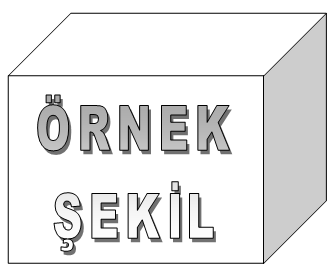 Figure 2.1: Örnek Şekil6. CONCLUSIONAs a conclusion,6.2 Limitations and Future WorkFurthermore, in this thesis, we provide…..REFERENCESBailey, N. T. J. (1952). Study of queues and appointment systems in outpatient departments, with special reference to waiting-times., Journal of the Royal Statistical Society : Series B 14(2) : 185–199.Birge, J. and Louveaux, F. (2011). Introduction to stochastic programming, second edn, Springer New York.Coleman, N. (2001). An implementation of matchmaking analysis in condor, Master’s thesis, University of Wisconsin-Madison.Doe, R. (2013). Benders decomposition for stochastic programming with gams.		URL: http ://www.amsterdamoptimization.com/pdf/stochbenders.pdfLowery, J. C. (1992). Simulation of a hospital’s surgical suite and critical care area, Proceedings of the 24th conference on Winter simulation, WSC ’92, ACM, New York,NY, USA, pp. 1071–1078.Pflug, G. (2000). Some remarks on the value-at-risk and the conditional value-at-risk, Probabilistic Constrained Optimization, Vol. 49 of Nonconvex Optimization and ItsApplications, Springer US, pp. 272–281.Royall, C.P., Thiel, B.L., Donald, A.M. (2001). Radiation damage of water in environmental scanning electron microscopy. Journal of Microscopy [online]. 204 (3), p.185. URL: http://www.blackwell-synergy.com/ [accessed May 9, 2002].APPENDICESAppendix A.BIOGRAPHICAL SKETCHWrite your curriculum vitae here.PUBLICATIONSIf you have publications you must write here.(1)(2)(3)Kolon AKolon BKolon CKolon DSatır ASatır ASatır ASatır ASatır BSatır BSatır BSatır BSatır CSatır CSatır CSatır C